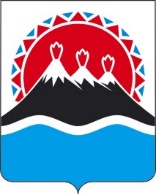 П О С Т А Н О В Л Е Н И ЕПРАВИТЕЛЬСТВАКАМЧАТСКОГО КРАЯВ соответствии с пунктом 2 статьи 781 Бюджетного кодекса Российской Федерации, общими требованиями к нормативным правовым актам, муниципальным правовым актам, регулирующим предоставление из бюджетов субъектов Российской Федерации, местных бюджетов субсидий, в том числе грантов в форме субсидий, юридическим лицам, индивидуальным предпринимателям, а также физическим лицам – производителям товаров, работ, услуг и проведение отборов получателей указанных субсидий, в том числе грантов в форме субсидий, утвержденными постановлением Правительства Российской Федерации от 25.10.2023 № 1782,ПРАВИТЕЛЬСТВО ПОСТАНОВЛЯЕТ:1. Утвердить Порядок определения объема и предоставления из краевого бюджета субсидии автономной некоммерческой организации «Камчатский детский нейрологопедический центр» в целях возмещения затрат, возникших в связи с оказанием комплексной услуги по нейрологопедической коррекции и реабилитации, профилактике психоречевых нарушений у несовершеннолетних детей с использованием высокотехнологичных немедицинских аппаратных методик и технологических программ, согласно приложению к настоящему постановлению. 2. Настоящее Постановление вступает в силу после дня его официального опубликования.Порядок определения объема и предоставления из краевого бюджета субсидии автономной некоммерческой организации «Камчатский детский нейрологопедический центр» в целях возмещения затрат, возникших в связи с оказанием комплексной услуги по нейрологопедической коррекции и реабилитации, профилактике психоречевых нарушений у несовершеннолетних детей с использованием высокотехнологичных немедицинских аппаратных методик и технологических программ Настоящий Порядок регулирует вопросы предоставления из краевого бюджета за счет средств краевого бюджета субсидии автономной некоммерческой организации «Камчатский детский нейрологопедический центр» (далее – получатель субсидии)  в целях возмещения затрат, возникших в связи с оказанием комплексной услуги по нейрологопедической коррекции и реабилитации, профилактике психоречевых нарушений у несовершеннолетних детей с использованием высокотехнологичных немедицинских аппаратных методик и технологических программ (далее – субсидия) в целях реализации комплекса процессного мероприятия «Развитие медицинской реабилитации и санаторно-курортного лечения, в том числе детей» государственной программы Камчатского края «Развитие здравоохранения Камчатского края», утвержденной постановлением Правительства Камчатского края от 22.01.2024 № 15-П. Субсидия носит целевой характер и не может быть израсходована на цели, не предусмотренные настоящим Порядком.Министерство здравоохранения Камчатского края (далее – Министерство) осуществляет функции главного распорядителя бюджетных средств, до которого в соответствии с бюджетным законодательством Российской Федерации как получателя бюджетных средств доведены в установленном порядке лимиты бюджетных обязательств на предоставление субсидии на соответствующий финансовый год и плановый период. Субсидия предоставляется Министерством в пределах бюджетных ассигнований, предусмотренных законом Камчатского края о краевом бюджете на соответствующий финансовый год и на плановый период и лимитов бюджетных обязательств, доведенных в установленном порядке до Министерства.Способ предоставления субсидии – возмещение затрат.Информация о субсидии размещается на едином портале бюджетной системы Российской Федерации в информационно-телекоммуникационной сети «Интернет» (далее – сеть «Интернет») (в разделе единого портала) в порядке, установленном Министерством финансов Российской Федерации.Получателем субсидии является  социально ориентированная некоммерческая организация - автономная некоммерческая организация «Камчатский детский нейрологопедический центр» (далее – получатель субсидии).Направления затрат, на возмещение которых предоставляется субсидия:1) оплата труда, начисления на оплату труда работников получателя субсидии, включая иные выплаты в соответствии с трудовым законодательством;2) компенсация оплаты проезда к месту отпуска и обратно работников получателя субсидии и лиц, находящихся на их иждивении (один раз в два года), в размерах, не превышающих установленной нормы в соответствии с Законом Камчатского края от 29.12.2014 № 561 «О гарантиях и компенсациях для лиц, проживающих в Камчатском крае и работающих в государственных органах Камчатского края, краевых государственных учреждениях»;2) оплата эксплуатационных и коммунальных услуг, услуг по содержанию и текущему ремонту используемых помещений;3) оплата юридических и бухгалтерских услуг;4) оплата приобретения материальных запасов (расходных материалов, канцелярских и хозяйственно-бытовых товаров);5) оплата услуг связи, интернета;6) оплата услуг банка;7) оплата услуг по текущему ремонту и обслуживанию оборудования;8) оплата медицинских услуг по проведению процедуры массажа, в соответствии с медицинскими показаниями и требованиями;9) оплата медицинских услуг по проведению процедур лечебной гимнастики, в соответствии с медицинскими показаниями и требованиями;10) оплата услуг врача функциональной диагностики (электроэнцефалограмма);11) оплата услуг врача-невролога.7. При осуществлении расходов по закупке товаров, работ, услуг размеры расходов определяются с учетом необходимости соблюдения Правил определения требований к закупаемым заказчиками отдельным видам товаров, работ, услуг (в том числе предельных цен товаров, работ, услуг), перечней и нормативов количества товаров, работ, услуг, их потребительских свойств и иных характеристик, применяемых при расчете нормативных затрат на обеспечение функций исполнительных органов Камчатского края, подведомственных им краевых государственных казенных, бюджетных учреждений и государственных унитарных предприятий Камчатского края при закупке ими отдельных видов товаров, работ и услуг, утвержденных постановлением Правительства Камчатского края от 06.05.2021 № 174-П.8. Условием предоставления субсидии является соответствие получателя субсидии на первое число месяца, в котором подаются заявка на предоставление субсидии и документы, указанные в части 9 настоящего Порядка, следующим требованиям:1) получатель субсидии не является иностранным юридическим лицом, в том числе местом регистрации которого является государство или территория, включенные в утверждаемый Министерством финансов Российской Федерации перечень государств и территорий, используемых для промежуточного (офшорного) владения активами в Российской Федерации (далее – офшорные компании), а также российским юридическим лицом, в уставном (складочном) капитале которого доля прямого или косвенного (через третьих лиц) участия офшорных компаний в совокупности превышает 25 процентов (если иное не предусмотрено законодательством Российской Федерации). При расчете доли участия офшорных компаний в капитале российских юридических лиц не учитывается прямое и (или) косвенное участие офшорных компаний в капитале публичных акционерных обществ (в том числе со статусом международной компании), акции которых обращаются на организованных торгах в Российской Федерации, а также косвенное участие таких офшорных компаний в капитале других российских юридических лиц, реализованное через участие в капитале указанных публичных акционерных обществ;2) получатель субсидии не находится в перечне организаций и физических лиц, в отношении которых имеются сведения об их причастности к экстремистской деятельности или терроризму;3) получатель субсидии не находится в составляемых в рамках реализации полномочий, предусмотренных главой VII Устава ООН, Советом Безопасности ООН или органами, специально созданными решениями Совета Безопасности ООН, перечнях организаций и физических лиц, связанных с террористическими организациями и террористами или с распространением оружия массового уничтожения;4) получатель субсидии не получает средства из краевого бюджета на основании иных нормативных правовых актов Камчатского края на цели, установленные в части 1 настоящего Порядка;5) получатель субсидии не является иностранным агентом в соответствии с Федеральным законом от 14.07.2022 № 255-ФЗ «О контроле за деятельностью лиц, находящихся под иностранным влиянием»;6) у получателя субсидии отсутствуют просроченная задолженность по возврату в краевой бюджет иных субсидии, бюджетных инвестиций, предоставленных в том числе в соответствии с иными нормативными правовыми актами Камчатского края, и иная просроченная (неурегулированная) задолженность по денежным обязательствам перед Камчатским краем;7) получатель субсидии не находится в процессе реорганизации (за исключением реорганизации в форме присоединения к получателю субсидии другого юридического лица), ликвидации, в отношении него не введена процедура банкротства, деятельность получателя субсидии не должна быть приостановлена в порядке, предусмотренном законодательством Российской Федерации;8) в реестре дисквалифицированных лиц отсутствуют сведения о дисквалифицированном руководителе или главном бухгалтере получателя субсидии;9) у получателя субсидии на едином налоговом счете отсутствует или не превышает размер, определенный пунктом 3 статьи 47 Налогового кодекса Российской Федерации, задолженность по уплате налогов, сборов и страховых взносов в бюджеты бюджетной системы Российской Федерации.9. Для получения субсидии получатель субсидии представляет нарочно в Министерство заявку на предоставление субсидии в произвольной форме с указанием расчетного или корреспондентского счета получателя субсидии, открытого в учреждениях Центрального банка Российской Федерации или кредитной организации, на который в соответствии с бюджетным законодательством Российской Федерации перечисляется субсидия и следующие документы:1) копии действующих учредительных документов, заверенные руководителем получателя субсидии;2) справку, подписанную руководителем получателя субсидии, о соответствии получателя субсидии условиям, указанным в части 8 настоящего Порядка.3) список получателей услуги по форме согласно приложению 1 к настоящему Порядку, с приложением копий следующих документов:4) договоров с получателями услуги;5) индивидуальных программ реабилитации;6) актов об оказании услуг;7) документов, подтверждающих необходимость в услуге, в том числе определяющую категорию дети-инвалиды либо дети с ограниченными возможностями здоровья;8) документов, подтверждающих оплату стоимости услуг получателем услуги, в случае если предоставление услуги осуществляется за частичную оплату;9) отчет о фактически произведенных расходах по направлениям затрат, указанным в части 5 настоящего Порядка, за указанные периоды, связанных с оказанием услуги, по форме согласно приложению 2 к настоящему Порядку;10) копии документов, подтверждающие фактически произведенные затраты (расходно-кассовые ордеры, платежные поручение, расчетно-платежные ведомости, контракты (договоры), счета, счета-фактуры, универсальные передаточные документы, акты выполненных работ, товарные накладные, накладные);11) справку, подписанную руководителем получателя субсидии, о соответствии получателя субсидии условиям, указанным в части 6 настоящего Порядка;12) справку налогового органа, подтверждающую отсутствие у получателя субсидии задолженности по налогам, сборам, страховым взносам, пеням, штрафам, процентам, подлежащим уплате в соответствии с законодательством Российской Федерации о налогах и сборах;13) копии документов, подтверждающих фактически произведенные затраты на оказание услуг по направлениям затрат, указанным в пунктах 8 - 11 части 6 настоящего Порядка, на основании договоров, заключенных получателем субсидии с иными лицами.10. Все представленные получателем субсидии в Министерство документы подлежат регистрации в день их поступления.11. Министерство в течение 10 рабочих дней со дня регистрации документов, указанных в части 9 настоящего Порядка, рассматривает полноту и достоверность содержащихся в документах сведений, осуществляет проверку получателя субсидии на соответствие условию и требованиям, установленным частью 8 настоящего Порядка, посредством получения сведений и информации, размещенной в форме открытых данных на официальных сайтах уполномоченных государственных органов в сети «Интернет», направления в уполномоченные государственные органы запросов, а также использования иных форм проверки, не противоречащих законодательству Российской Федерации.Получатель субсидии вправе самостоятельно предоставить в Министерство выписку из Единого государственного реестра юридических лиц, из реестра дисквалифицированных лиц.12. Министерство по результатам проверки, указанной в части 11 настоящего Порядка, принимает решение о предоставлении субсидии (в форме приказа Министерства) или об отказе в предоставлении субсидии.13. Основаниями для отказа в предоставлении субсидии являются:1) несоответствие представленных получателем субсидии документов требованиям, определенным частью 9 настоящего Порядка, или непредставление (представление не в полном объеме) указанных документов;2) установление факта недостоверности, представленной получателем субсидии информации;3) несоответствие получателя субсидии условию предоставления субсидии, установленному частью 8 настоящего Порядка.14. В случае принятия решения об отказе в предоставлении субсидии Министерство в течение 3 рабочих дней со дня принятия такого решения направляет получателю субсидии уведомление об отказе в предоставлении субсидии с обоснованием причин отказа посредством заказного почтового отправления, или на адрес электронной почты, или иным способом, обеспечивающим подтверждение получения указанного уведомления получателем субсидии.15. Субсидии предоставляются на основании Соглашения, которое заключается на финансовый год. Соглашение, дополнительное соглашение к Соглашению (в случае внесения изменений в заключенное Соглашение), дополнительное соглашение о расторжении Соглашения (при необходимости) заключаются в соответствии с типовой формой, утвержденной Министерством финансов Камчатского края.16. При реорганизации получателя субсидии в форме слияния, присоединения или преобразования в Соглашение вносятся изменения путем заключения дополнительного соглашения к Соглашению в части перемены получателя субсидии с указанием в Соглашении юридического лица, являющегося правопреемником.При реорганизации получателя субсидии в форме разделения, выделения, а также при ликвидации получателя субсидии Соглашение расторгается с формированием уведомления о расторжении Соглашения в одностороннем порядке и акта об исполнении обязательств по Соглашению.17. В случае принятия решения о предоставлении субсидии Министерство в течение 3 рабочих дней со дня принятия такого решения подготавливает 2 экземпляра проекта соглашения в письменной форме, подписывает их и направляет получателю субсидии письменное уведомление (способом, обеспечивающим подтверждение получения указанного уведомления получателем субсидии) о необходимости явиться в Министерство с указанием последствий, возникающих при не подписании со стороны получателя субсидии Соглашения в срок, установленный настоящим Порядком.Получатель субсидии в течение 2 рабочих дней со дня получения письменного уведомления подписывает 2 экземпляра Соглашения по месту нахождения Министерства.Один экземпляр подписанного Соглашения хранится в Министерстве, второй – у получателя субсидии.При не подписании получателем субсидии Соглашения в течение 
2 рабочих дней со дня получения письменного уведомления получатель субсидии признается уклонившимся от заключения Соглашения.18. Обязательными условиями предоставления субсидии, включаемыми в Соглашение, являются:1) согласие получателя субсидии на осуществление в отношении его проверки Министерством соблюдения порядка и условий предоставления субсидии, в том числе в части достижения результатов предоставления субсидии, а также проверки органами государственного финансового контроля в соответствии со статьями 2681 и 2692 Бюджетного кодекса Российской Федерации;2) согласование новых условий Соглашения или расторжение Соглашения при недостижении согласия по новым условиям в случае уменьшения Министерству ранее доведенных лимитов бюджетных обязательств, приводящего к невозможности предоставления субсидии в размере, определенном в Соглашении.19. Размер субсидии не должен превышать сумму, определенную Законом Камчатского края от 23.11.2023 № 300 «О краевом бюджете на 2024 год и на плановый период 2025 и 2026 годов» на 2024 год – 9 686,25 тыс. рублей.20.Размер субсидии (S), предоставляемой получателю субсидии, определяется по формуле:S = Р х Су х 75% + Ринв.овз х Су, где:S - размер субсидии;Р - плановая численность несовершеннолетних детей, которым оказана комплексная услуга по нейрологопедической коррекции и реабилитации, профилактике психоречевых нарушений с использованием высокотехнологичных немедицинских аппаратных методик и технологических программ, за исключением детей-инвалидов и детей с ограниченными возможностями здоровья;Ринв.овз - плановая численность несовершеннолетних детей-инвалидов и детей с ограниченными возможностями здоровья, которым оказана комплексная услуга по нейрологопедической коррекции и реабилитации, профилактике психоречевых нарушений с использованием высокотехнологичных немедицинских аппаратных методик и технологических программ;Су - стоимость услуги, которая рассчитывается исходя из произведения себестоимости одного часа занятия, составляющей 1 575,00 рублей, и количество часов занятий, но не более 82 часов занятий в рамках одной услуги.22. Перечисление субсидии осуществляется в пределах кассового плана по расходам краевого бюджета.23. Министерство перечисляет субсидию на расчетный или корреспондентский счет получателя субсидии, открытый в учреждениях Центрального банка Российской Федерации или кредитной организации, реквизиты которого указаны в Соглашении не позднее 10-го рабочего дня, следующего за днем издания Министерством приказа о предоставлении субсидии.24. Результатами предоставления субсидии в году предоставления субсидии являются:1) численность несовершеннолетних детей, которым оказана комплексная услуга по нейрологопедической коррекции и реабилитации, профилактике психоречевых нарушений с использованием высокотехнологичных немедицинских аппаратных методик и технологических программ, за исключением детей-инвалидов и детей с ограниченными возможностями здоровья, человек;2) численность несовершеннолетних детей-инвалидов и детей с ограниченными возможностями здоровья, которым оказана комплексная услуга по нейрологопедической коррекции и реабилитации, профилактике психоречевых нарушений с использованием высокотехнологичных немедицинских аппаратных методик и технологических программ, человек.25. Значения результатов предоставления субсидии устанавливаются Соглашением.26. Получатель субсидии ежеквартально не позднее 10-го числа месяца, следующего за отчетным кварталом, в котором была получена субсидия, предоставляет в Министерство отчет о достижении значений результата предоставления субсидии по форме, установленной Министерством финансов Камчатского края.Представленный получателем субсидии в Министерство отчет подлежит регистрации в день его поступления.Министерство в течение 10 рабочих дней со дня регистрации отчета, рассматривает его, проверяет полноту и достоверность содержащихся в отчете сведений и принимает его.Министерство в течение 3 рабочих дней со дня принятия отчета направляет получателю субсидии сведения о принятии отчета по форме и в порядке, определенным Соглашением.27. Министерство проводит мониторинг достижения результатов предоставления субсидии, исходя из достижения значений результатов предоставления субсидии, определенных Соглашением, и событий, отражающих факт завершения соответствующего мероприятия по получению результата предоставления субсидии (контрольная точка), в порядке и по формам, которые установлены Министерством финансов Российской Федерации.28. Министерство осуществляет проверки соблюдения получателем субсидии в целях исполнения обязательств по Соглашению, условий и порядка предоставления субсидии, в том числе в части достижения результатов предоставления субсидии, а органы государственного финансового контроля осуществляют проверки в соответствии со статьями 2681 и 2692 Бюджетного кодекса Российской Федерации.Министерство оформляет результаты проверок в порядке, установленном разделом IV Федерального стандарта внутреннего государственного (муниципального) финансового контроля «Проведение проверок, ревизий и обследований и оформление их результатов», утвержденного постановлением Правительства Российской Федерации от 17.08.2020 № 1235.29. В случае нарушения получателем субсидии условий и порядка, установленных при предоставлении субсидии, выявленного в том числе по фактам проверок, проведенных Министерством и органами государственного финансового контроля, а также в случае недостижения значений результата предоставления субсидии, субсидия подлежит возврату в краевой бюджет получателем субсидии в следующем порядке и сроки:1) в случае выявления нарушения органами государственного финансового контроля – на основании представления и (или) предписания органа государственного финансового контроля в сроки, указанные в представлении и (или) предписании;2) в случае выявления нарушения Министерством –  в течение 20 рабочих дней со дня получения требования Министерства;3) в иных случаях – в течение 20 рабочих дней со дня нарушения.30. Получатель субсидии обязан возвратить субсидию в следующих размерах:1) в случае нарушения целей предоставления субсидии – в размере нецелевого использования средств субсидии;2) в случае нарушения условий и порядка предоставления субсидии – в полном объеме;3) в случае, если по состоянию на 31 декабря года предоставления субсидии допущен факт недостижения значений результатов, установленных в Соглашении, субсидия подлежит возврату в краевой бюджет на лицевой счет Министерства в размере, пропорциональном уровню недостижения результатов предоставления субсидии.31. Письменное требование о возврате субсидии направляется Министерством получателю субсидии в течение 15 рабочих дней со дня выявления нарушений, указанных в частях 29 и 30 настоящего Порядка посредством почтового отправления, или на адрес электронной почты, или иным способом, обеспечивающим подтверждение получения указанного требования.32. При невозврате средств субсидии в сроки, установленные частью 29 настоящего Порядка, Министерство принимает необходимые меры по взысканию подлежащей возврату в краевой бюджет субсидии в судебном порядке в срок не позднее 30 рабочих дней со дня, когда Министерству стало известно о неисполнении получателем субсидии обязанности возвратить субсидию в краевой бюджет.Приложение 1к Порядку определения объема и предоставления из краевого бюджета субсидии автономной некоммерческой организации «Камчатский детский нейрологопедический центр» в целях возмещения затрат, возникших в связи с оказанием комплексной услуги по нейрологопедической коррекции и реабилитации, профилактике психоречевых нарушений у несовершеннолетних детей с использованием высокотехнологичных немедицинских аппаратных методик и технологических программ ФОРМАСПИСОК ПОЛУЧАТЕЛЕЙ УСЛУГИЗА ____________________________(УКАЗАТЬ ПЕРИОД)Приложение 2к Порядку определения объема и предоставления из краевого бюджета субсидии автономной некоммерческой организации «Камчатский детский нейрологопедический центр» в целях возмещения затрат, возникших в связи с оказанием комплексной услуги по нейрологопедической коррекции и реабилитации, профилактике психоречевых нарушений у несовершеннолетних детей с использованием высокотехнологичных немедицинских аппаратных методик и технологических программ ФОРМА Отчет о фактически произведенных затратах[Дата регистрации] № [Номер документа]г. Петропавловск-КамчатскийОб утверждении  Порядка определения объема и предоставления из краевого бюджета субсидии автономной некоммерческой организации «Камчатский детский нейрологопедический центр» в целях возмещения затрат, возникших в связи с оказанием комплексной услуги по нейрологопедической коррекции и реабилитации, профилактике психоречевых нарушений у несовершеннолетних детей с использованием высокотехнологичных немедицинских аппаратных методик и технологических программПредседатель Правительства Камчатского края[горизонтальный штамп подписи 1]Е.А. ЧекинПриложение к постановлениюПриложение к постановлениюПриложение к постановлениюПриложение к постановлениюПравительства Камчатского краяПравительства Камчатского краяПравительства Камчатского краяПравительства Камчатского краяот[REGDATESTAMP]№[REGNUMSTAMP]N п/пФамилия, имя, отчество получателя услугиПаспортные данныеАдрес по месту жительстваРеквизиты договора о предоставлении услуги (дата, номер)Реквизиты акта об оказании услуги (дата, номер)Принадлежность к категории (ребенок-инвалид, ребенок с ОВЗ, прочие)Сумма платы за предоставленную услугу (руб.)Сумма платы за предоставленную услугу за счет получателя услуги (руб.)Руководитель АНО "Камчатский детский нейрологопедический центр"Руководитель АНО "Камчатский детский нейрологопедический центр"Руководитель АНО "Камчатский детский нейрологопедический центр"_______________/______________________________________________________________________________________________(подпись)(расшифровка подписи)(расшифровка подписи)М.П."____"__________ _______(дата)Исполнитель_________________________________________________________________________________________________________Ф.И.О (отчество-при наличии)(телефон)N п/пНаименование фактических затрат (предмет контракта (договора)Кассовый расход в году (руб.)Реквизиты платежного поручения, подтверждающего расходыРеквизиты платежного поручения, подтверждающего расходыРеквизиты документа, на основании которого произведены расходы (расходно-кассовые ордеры; расчетно-платежная ведомость; контракт (договор); счет; счет-фактура; универсальный передаточный документ; акт выполненных работ, товарная накладная, накладная)Реквизиты документа, на основании которого произведены расходы (расходно-кассовые ордеры; расчетно-платежная ведомость; контракт (договор); счет; счет-фактура; универсальный передаточный документ; акт выполненных работ, товарная накладная, накладная)Реквизиты документа, на основании которого произведены расходы (расходно-кассовые ордеры; расчетно-платежная ведомость; контракт (договор); счет; счет-фактура; универсальный передаточный документ; акт выполненных работ, товарная накладная, накладная)N п/пНаименование фактических затрат (предмет контракта (договора)Кассовый расход в году (руб.)датаномернаименованиедатаномерРуководитель АНО "Камчатский детский нейрологопедический центр"Руководитель АНО "Камчатский детский нейрологопедический центр"Руководитель АНО "Камчатский детский нейрологопедический центр"_______________/______________________________________________________________________________________________(подпись)(расшифровка подписи)(расшифровка подписи)М.П."____"__________ _______(дата)Исполнитель_________________________________________________________________________________________________________Ф.И.О (отчество-при наличии)(телефон)